RE Summer term 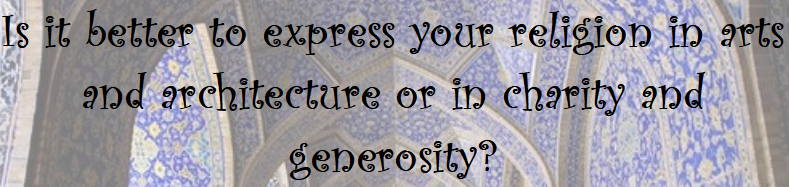 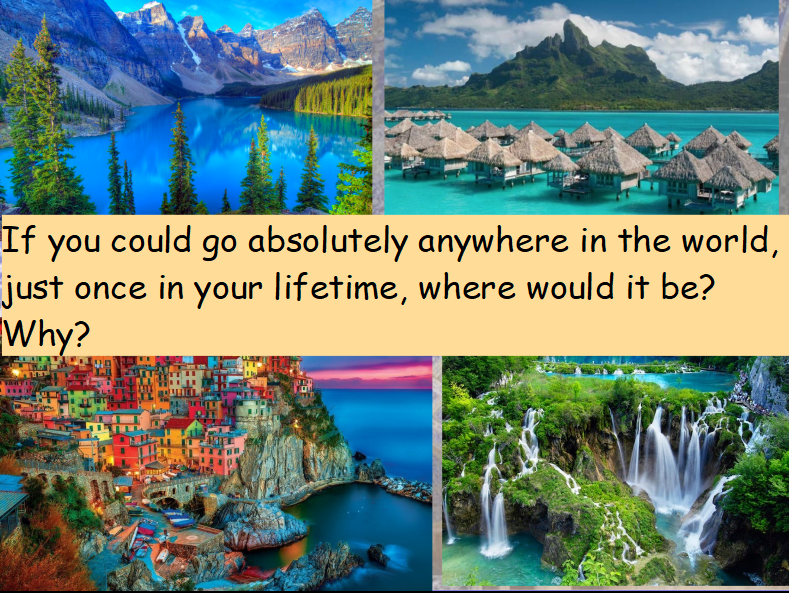   Use the pictures to help inspire you.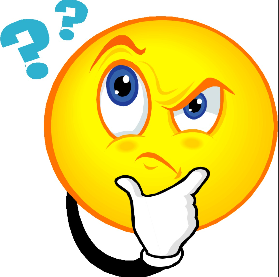 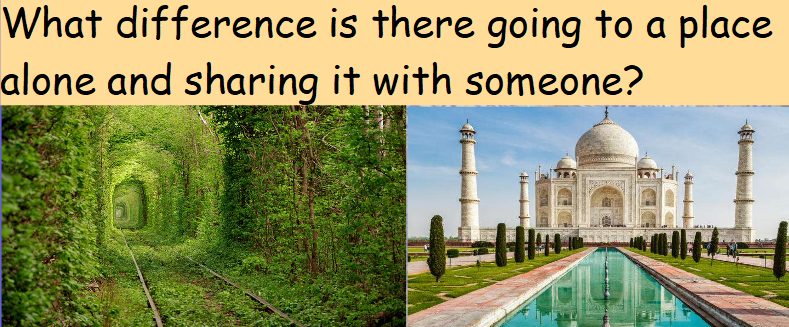 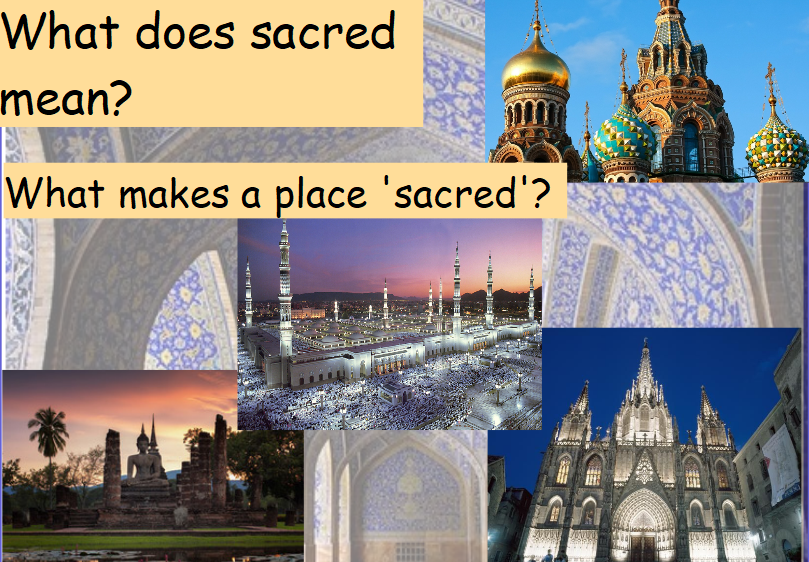 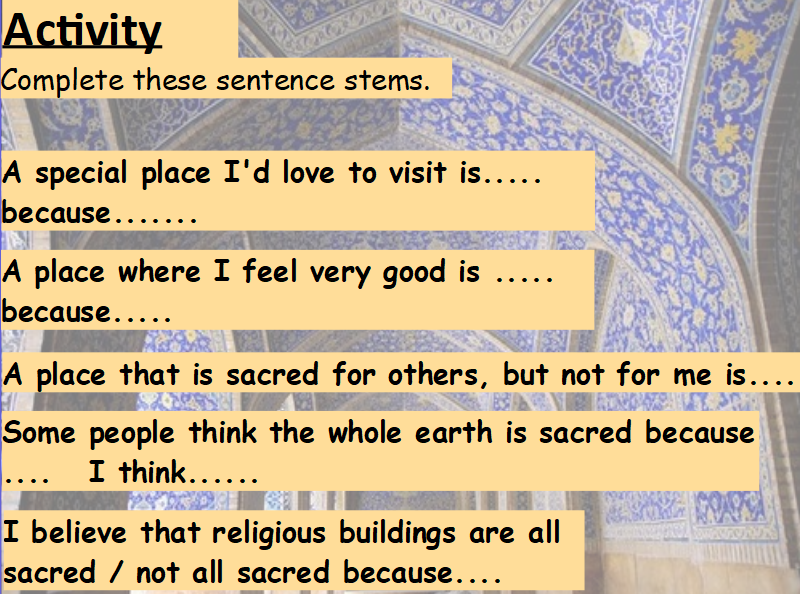 